La catégorie de votre projet	En Anjou, les ados s’engagent	La réussite scolaire, notre ambition à tous !Pièces à joindre au dossier	Une copie du récépissé de déclaration en préfecture	Si le présent dossier n’est pas signé par le représentant légal de l’organisme, le pouvoir donné par ce dernier au signataire.	Le relevé d’identité bancaire ou postal de votre organisme (Code IBAN ou Code SWIFT)	Le compte de résultat et bilan de l’année précédente (2020/2021)	Le budget prévisionnel de l'année 2021Présentation de la structureIdentification de votre organismeNom : 	Sigle : 	Adresse du siège social :	Code postal :		Commune :	Téléphone : 		Adresse courriel : 	Numéro SIRET : 	Numéro d’association : 	Adresse de correspondance, si différente :	Code postal :		Commune :	Identification du ou de la responsable de la structure et de la personne chargée du dossierReprésentant légal (président, ou autre personne désignée par les statuts) :Nom :		Prénom : 	Statut : 	Téléphone :  		Adresse courriel : 	Personne chargée du présent dossier de candidature :Nom :		Prénom : 	Statut : 	Téléphone :  		Adresse courriel : 	Renseignements d'ordre administratif et juridiqueDéclaration en préfecture le : 		à : 	Date de publication au journal officiel : 	Votre projetTitre de votre projet : ………………………………………………………………………………………………………………..Présentation Contexte d’émergence du projetVotre projet répond-il à des besoins identifiés ? Si oui, quels sont ces besoins ; comment et par qui ont-ils été identifiés ?………………………………………………………………………………………………………………………………………………………………………………………………………………………………………………………………………………………………………………………………………………………………………………………………………………………………………………………………………………………………………………………………………………………………………………………………………………………………………………………………………………………………………………………………………………………………………………………………………………………………………………………………………………………………………………………………………………………………………………………………………………………………………………………………………………………………………………………………………………………………………………………………………………………………………………………………………………………………………………………………………………………………………………………………………………………………La nature du projetConcrètement, en quoi consisteront votre ou vos actions ?……………………………………………………………………………………………………………………………………………………………………………………………………………………………………………………………………………………………………………………………………………………………………………………………………………………………………………………………………………………………………………………………………………………………………………………………………………………………………………………………………………………………………………………………………………………………………………………………………………………………………………………………………………………………………………………………………………………………………………………………………………………………………………………………………………………………………………………………………………………………………………………………………………………………………………………………………………………………………………………………………………………………………………………………………………………………………………………………………………………………………………………………………………………………………………………………………………………………………………………………………Territoire concerné par le projet (quartier, une commune, des communes, département, autre…)………………………………………………………………………………………………………….Le public visé directementNombre de personnes concernées, détail du public cible.………………………………………………………………………………………………………………………………………………………………………………………………………………………………………………………………………………………………………………………………………………………………………………………………………………………………………………………………………La dimension collective du projetPrécisez quels seront les partenaires associés au projet, leur rôle et leur contribution matérielle et/ou financière.……………………………………………………………………………………………………………………………………………………………………………………………………………………………………………………………………………………………………………………………………………………………………………………………………………………………………………………………………………………………………………………………………………………………………………………………………………………………………………………………………………………………………………………………………………………………………………………………………………………………………………………………………………………………………………………………………………………………………………………………………………………………………………………………………………………………………………………………………………………………………………………………………………………………………………………………………………………………………………………………………………………………………………………………………………………………………………………………………………………………………………………………………………………………………………………………………………………………………………………………………Mise en œuvre Calendrier :Quelles sont les différentes étapes de réalisation du projet ?Décrivez les différentes phases et le temps de mise en œuvre ou de développement du projet en précisant sa date de début et de fin.……………………………………………………………………….......................................................................................................................................................................................................................................................................................................................................……………………………………………………………………………………………………………………………………………………………………………………………………………………………………………………………………………………………………………………………………………………………………………………………………………………………………………………………………………………………………………………………………………………………………………………………………………………………………………………………………………………………………………………………………………………………………………………………………………………………………………………………………………………………………………………………………………………………………………………………………………………………………………………………………………………………………………………………Les moyens nécessaires pour la mise en œuvre des différentes étapesPrécisez si ces moyens (humains, financiers, matériels…) sont déjà mobilisés/mobilisables actuellement.………………………………………………………………………………………………………………………………………………………………………………………………………………………………………………………………………………………………………………………………………………………………………………………………………………………………………………………………………………………………………………………………………………………………………………………………………………………………………………………………………………………………………………………………………………………………………………………………………………………………………………………………………………………………………………………………………………………………………………………………………………………Le développement du projetEnvisagez-vous une pérennisation du projet sur plusieurs années ? Une extension ? ……………………………………………………………………………………………………………………………………………………………………………………………………………………………………………………………………………………………………………………………………………………………………………………………………………………………………………………………………………………………………………………………………....………………………………………………………………………………………………………………....……………………………………………………Résultats attendusLes objectifs du projet sur les bénéficiairesQuels sont les résultats attendus sur le public cible ? Si nécessaire, distinguez les objectifs de chacune des étapes.…………………………………………………………………………………………………………………………………………………………………………………………………………………………………………………………………………………………………………………………………………………………………………………………………………………………………………………………………………………………………………………………………………………………………………………………………………………………………………………………………………………………………………………………………………………………………………………………………………………………………………………………………………………………………………………………………………………………………………………………………………………………………………………………………………………………………………………………………………………………………………………………………………………………………………………………………………………………………………………………………………………………………………………………………………………………………………………………………………………………………………………………………………………………………………………………………………………………………………………………………………………………………………………………………………………………………………………………………………………………………………………………………………………………………………………………………………………………………………………………………………………………………………………………………………………………………………………………Les apports du projet pour votre associationQuelles sont les plus-values attendues pour votre structure ?………………………………………………………………………………………………………………………………………………………………………………………………………………………………………………………………………………………………………………………………………………………………………………………………………………………………………………………………………………………………………………………………………………………………………………………………………………………………………………………………………………………………………………………………………………………………………………………
Risques identifiésIdentifiez-vous un ou des risque(s) pouvant entraver la conduite du projet ? Si oui, lesquels ?…………………………………………………………………………………………………………………………………………………………………………………………………………………………………………………………………………………………………………………………………………………………………………………………………………………………………………………………………………………………………………………………………………………………………………………………………………………………………………………………………………………………………………………………………………………………………………………………………………………………………………………………………………………………………………………………………………Suivi et évaluation du projet : nous considérerons le projet comme réussi si/quand…Pour davantage de détails, joignez au dossier la grille prévisionnelle d’évaluation du projet (fiche annexe liée au dossier de candidature).…………………………………………………………………………………………………………………………………………………………………………………………………………………………………………………………………………………………………………………………………………………………………………………………………………………………………………………………………………………………………………………………………………………………………………………………………………………………………………………………………………………………………………………………………………………………………………………………………………………………………………………………………………………………………………………………………………Budget prévisionnel du projetAttestation sur l’honneurJe soussigné(e) _____________________________________________________ (nom et prénom)Représentant(e) légal(e) de l’association _______________________________________________Si le signataire n’est pas le représentant légal, merci de joindre le pouvoir lui permettant d’engager celle-cidéclare que la structure est en règle au regard de l’ensemble des déclarations sociales et fiscales ainsi que des cotisations et paiements y afférant ;certifie exactes les informations du présent dossier, notamment la mention de l’ensemble des demandes de subvention introduites auprès d’autres financeurs publics ; précise que la subvention du Conseil départemental de Maine-et-Loire, si elle est accordée, devra être versée au compte bancaire ou postal de l’association joint au dossier.Fait à ……………………………………………………………………. le …………………………						Signature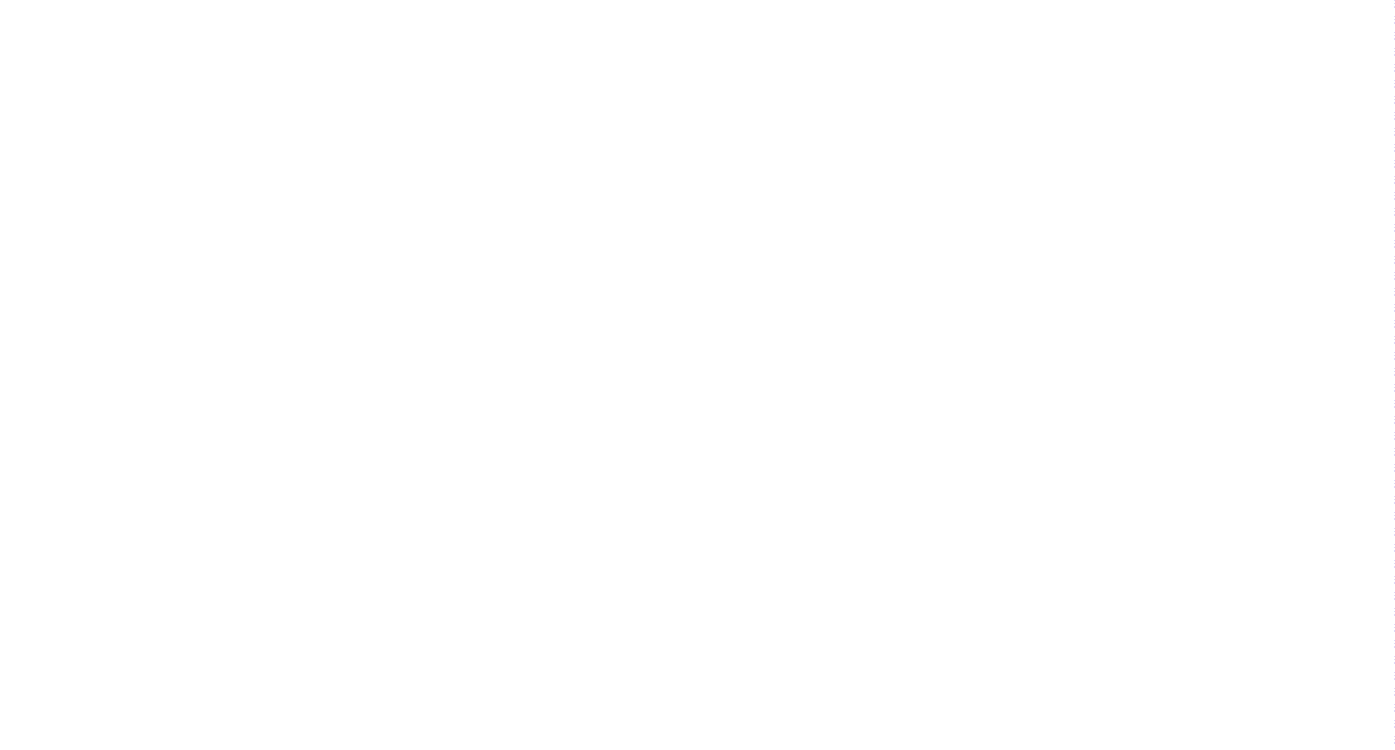 CS 94104 - 49 941 ANGERS CEDEX 9DépensesDépensesRecettesRecettesIntituléMontantIntituléMontantConseil départementalCommunes et intercommunalitésRégion des Pays de la LoireAutres collectivitésÉtatPartenaires privésAutofinancementCotisations (éventuelles)Autres (à préciser)Total des dépensesTotal des recettes